PENERAPAN MODEL DISCOVERY LEARNING UNTUK MENUMBUHKAN SIKAP PEDULI, RASA INGIN TAHU, TEKUN, TELITI, SERTA MENINGKATKAN HASIL BELAJAR(Penelitian Tindakan Kelas Standar Kompetensi : 1.Memahami sejarah, kenampakan alam, dan keragaman suku bangsa di lingkungan kabupaten/kota dan provinsi. Kompetensi Dasar : 1.2 Mendeskripsikan kenampakan alam di lingkungan kabupaten/kota dan provinsi serta hubungannya dengan keragaman sosial  dan budaya di kelas IV SDN 1 Cikalong Kab. Pangandaran Tahun Ajaran 2015-2016)SKRIPSI Disusun Untuk Memenuhi Salah Satu Syarat Memperoleh GelarSarjana Studi Pendidikan Guru Sekolah Dasar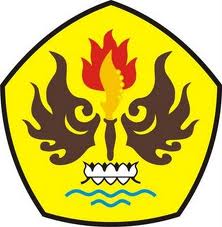 OlehIKA DEWI KOSASIHNPM: 115060202PROGRAM STUDI PENDIDIKAN GURU SEKOLAH DASARFAKULTAS KEGURUAN DAN ILMU PENDIDIKANUNIVERSITAS PASUNDANBANDUNG 2015